Печатное средство массовой информации муниципального образования «Муки-Каксинское»ПОСТАНОВЛЕНИЕот 02 июля 2019 г.                                                                                                                    № 21        	с. Муки-КаксиВ соответствии с пунктом 5 статьи 264.2 Бюджетного кодекса Российской Федерации, пунктом 4 статьи 34 Положения о бюджетном процессе в муниципальном образовании «Муки-Каксинское»,Администрация муниципального образования «Муки-Каксинское»  ПОСТАНОВЛЯЕТ:     1. Утвердить отчет об исполнении бюджета муниципального образования «Муки-Каксинское» за 2 квартал 2019 года, согласно приложению 1 к настоящему постановлению.Глава муниципального образования	А.П. Сидорова«Муки-Каксинское»П О С Т А Н О В Л Е Н И Еот 04 июля 2019 г.                                                                                                                   № 22                                                              с. Муки-КаксиВ соответствии с Федеральным законом от 26 июля 2006 года № 135-ФЗ «О защите конкуренции», Правилами проведения конкурсов или аукционов на право заключения договоров аренды, договоров безвозмездного пользования, договоров доверительного управления, иных договоров, предусматривающих  переход прав в отношении государственного или муниципального имущества, утвержденными приказом Федеральной антимонопольной службы Российской Федерации  от 10 февраля 2010 года № 67, руководствуясь Уставом муниципального образования «Муки-Каксинское»,,Администрация муниципального образования «Муки-Каксинское» ПОСТАНОВЛЯЕТ:1. Организовать и провести открытый по составу участников и по форме подачи предложений о размере ежегодной арендной платы аукцион на право заключения договора аренды муниципального имущества  муниципального образования «Муки-Каксинское», согласно прилагаемому перечню муниципального имущества, подлежащего передаче в аренду согласно приложению  к настоящему постановлению.2. Утвердить комиссию по проведению аукциона на право заключения договора аренды муниципального имущества муниципального образования «Муки-Каксинское» в следующем составе:2.1. Сидорова Антонида Пантелеймоновна, Глава муниципального образования «Муки-Каксинское», Председатель комиссии;2.2. Захарченко Зоя Михайловна, пенсионерка, Заместитель Председателя комиссии (по согласованию);2.3.Нелюбина Анастасия Михайловна, Ведущий специалист-эксперт Администрации муниципального образования «Муки-Каксинское», секретарь комиссии;2.4. Лялина Альбина Рахимзяновна, Инспектор воинского учета Администрации муниципального образования «Муки-Каксинское, член комиссии;2.5. Максимова Татьяна Николаевна, Учитель МКОУ «Муки-Каксинская ООШ», член комиссии (по согласованию).3. Утвердить прилагаемую документацию  об    аукционе на  право   заключения договора аренды муниципального имущества   муниципального образования «Муки-Каксинское».4. Поручить проведение аукциона единой комиссии по проведению торгов по продаже прав в отношении муниципального имущества муниципального образования «Муки-Каксинское», утверждённой постановлением Администрации муниципального образования «Муки-Каксинское» от 28 июня 2019 года  № 21  «О создании единой комиссии по проведению торгов по продаже прав в отношении муниципального имущества». 5. Разместить на официальном сайте Российской Федерации www.torgi.gov.ru в информационно-коммуникационной сети Интернет извещения о проведении аукциона, а также информации о результатах аукциона. Глава муниципального  образования«Муки-Каксинское»                                                                                                А.П.СидороваПриложениек Постановлению Администрациимуниципального образования«Муки-Каксинское»от 04.07.2019 года № 22Перечень муниципального имущества, подлежащего передаче в арендуП О С Т А Н О В Л Е Н И Еот 17 июля 2019 г.                                                                                                                   № 25                                                              с. Муки-КаксиРуководствуясь Уставом муниципального образования «Муки-Каксинское»,Администрация муниципального образования «Муки-Каксинское» ПОСТАНОВЛЯЕТ:1. Внести в Постановление Администрации муниципального образования «Муки-Каксинское» от 04.07.2019 г. № 22 «О   проведении  открытого аукциона  на  право заключения договора аренды муниципального имущества муниципального           образования «Муки-Каксинское» следующее изменение:- п. 4 исключить.2. Контроль за исполнением настоящего постановления оставляю за собой.Глава муниципального  образования«Муки-Каксинское»                                                                                                А.П.СидороваП О С Т А Н О В Л Е Н И Еот 19 июля 2019 г.                                                                                                                   № 26                                                              с. Муки-КаксиВ соответствии с пунктом 5 статьи 264.2 Бюджетного кодекса Российской Федерации, пунктом 4 статьи 34 Положения о бюджетном процессе в муниципальном образовании «Муки-Каксинское»,Администрация муниципального образования «Муки-Каксинское» ПОСТАНОВЛЯЕТ:1. Утвердить отчет об исполнении бюджета муниципального образования «Муки-Каксинское» за первое полугодие 2019 года, согласно приложению 1 к настоящему постановлению.Глава муниципального  образования«Муки-Каксинское»                                                                                                А.П.СидороваП О С Т А Н О В Л Е Н И Еот 12 августа 2019 г.                                                                                                                № 28                                                              с. Муки-КаксиРуководствуясь ст. 42, 43, 45 Градостроительного кодекса Российской Федерации, Федеральным законом № 131 – ФЗ от 06 октября 2003 года «Об общих принципах организации местного самоуправления в Российской Федерации», Федеральным Законом № 41 – ФЗ от 20 марта 2011 года «О внесении изменений в Градостроительный кодекс Российской Федерации и отдельные законодательные акты Российской Федерации в части вопросов территориального планирования», в целях обеспечения градостроительного развития территории муниципального образования «Муки-Каксинское»,Администрация муниципального образования «Муки-Каксинское» ПОСТАНОВЛЯЕТ:1. Разработать проект планировки и проект межевания территории по объекту: «Газораспределительные сети с. Муки-Какси, ст. Сюрек Сюмсинского района Удмуртской Республики».2. Подготовленный проект планировки проект межевания территории по объекту: «Газораспределительные сети с. Муки-Какси, ст. Сюрек Сюмсинского района Удмуртской Республики» рассмотреть на публичных слушаниях.3. Разместить настоящее Постановление на официальном сайте муниципального образования «Сюмсинский район» в подразделе муниципальное образование «Муки-Каксинское».4. Контроль за исполнением настоящего постановления возложить на Главу муниципального образования «Муки-Каксинское».Глава муниципального  образования«Муки-Каксинское»                                                                                                А.П.СидороваП О С Т А Н О В Л Е Н И Еот 05 сентября 2019 г.                                                                                                             № 33                                                              с. Муки-КаксиВ соответствии с Федеральным законом от 26 июля 2006 года № 135-ФЗ «О защите конкуренции», Правилами проведения конкурсов или аукционов на право заключения договоров аренды, договоров безвозмездного пользования, договоров доверительного управления, иных договоров, предусматривающих  переход прав в отношении государственного или муниципального имущества, утвержденными приказом Федеральной антимонопольной службы Российской Федерации  от 10 февраля 2010 года № 67, руководствуясь Уставом муниципального образования «Муки-Каксинское»,,Администрация муниципального образования «Муки-Каксинское» ПОСТАНОВЛЯЕТ:1. Организовать и провести открытый по составу участников и по форме подачи предложений о размере ежегодной арендной платы аукцион на право заключения договора аренды муниципального имущества  муниципального образования «Муки-Каксинское», согласно прилагаемому перечню муниципального имущества, подлежащего передаче в аренду согласно приложению  к настоящему постановлению.2. Утвердить комиссию по проведению аукциона на право заключения договора аренды муниципального имущества муниципального образования «Муки-Каксинское» в следующем составе:2.1. Сидорова Антонида Пантелеймоновна, Глава муниципального образования «Муки-Каксинское», Председатель комиссии;2.2. Захарченко Зоя Михайловна, пенсионерка, Заместитель Председателя комиссии (по согласованию);2.3.Нелюбина Анастасия Михайловна, Ведущий специалист-эксперт Администрации муниципального образования «Муки-Каксинское», секретарь комиссии;2.4. Лялина Альбина Рахимзяновна, Инспектор воинского учета Администрации муниципального образования «Муки-Каксинское, член комиссии;2.5. Максимова Татьяна Николаевна, Учитель МКОУ «Муки-Каксинская ООШ», член комиссии (по согласованию).3. Утвердить прилагаемую документацию  об    аукционе на  право   заключения договора аренды муниципального имущества   муниципального образования «Муки-Каксинское».4. Разместить на официальном сайте Российской Федерации www.torgi.gov.ru в информационно-коммуникационной сети Интернет извещения о проведении аукциона, а также информации о результатах аукциона. Глава муниципального  образования«Муки-Каксинское»                                                                                                А.П.СидороваПриложениек Постановлению Администрациимуниципального образования«Муки-Каксинское»от 05.09.2019 года № 33Перечень муниципального имущества, подлежащего передаче в арендуП О С Т А Н О В Л Е Н И Еот 12 сентября 2019 г.                                                                                                             № 34                                                              с. Муки-КаксиВ соответствии  со статьей  21   Федерального  закона  от 05 апреля 2013 года № 44-ФЗ «О контрактной системе в сфере закупок товаров, работ, услуг для обеспечения государственных и муниципальных нужд»,  постановлением Правительства Российской Федерации  от 05 июня 2015 года  № 554  «О требованиях к формированию, утверждению и ведению плана-графика закупок товаров, работ, услуг для обеспечения нужд субъекта Российской Федерации и муниципальных нужд, а также о требованиях к форме плана-графика закупок товаров, работ, услуг», постановлением Правительства Российской Федерации  от 16 августа 2019 № 952 «О внесении изменений в некоторые акты Правительства Российской Федерации», протестом прокуратуры Сюмсинского района Удмуртской республики от 06 сентября 2019 года № 41-2019,  Администрация муниципального образования «Муки-Каксинское» ПОСТАНОВЛЯЕТ:    1. Внести изменения в постановление Администрации муниципального образования «Муки-Каксинское»  от 22 августа 2016    № 48   «Об утверждении Порядка формирования, утверждения и ведения плана-графика  закупок товаров, работ, услуг для обеспечения муниципальных  нужд муниципального образования «Муки-Каксинское»:  1.1. Пункт 5  прилагаемого Порядка  формирования, утверждения и ведения плана-графика  закупок товаров, работ, услуг для обеспечения муниципальных  нужд муниципального образования «Муки-Каксинское»  изложить в следующей редакции: «5. В план-график закупок включается перечень товаров, работ, услуг, закупка которых осуществляется путем применения способов определения поставщика (подрядчика, исполнителя), установленных частью 2 статьи 24 Федерального закона, у единственного поставщика (подрядчика, исполнителя), а также путем применения способа определения поставщика (подрядчика, исполнителя), устанавливаемого Правительством Российской Федерации в соответствии со статьей 111 Федерального закона».1.2. Пункт  10 изложить в следующей редакции «10. Внесение изменений в план-график закупок по каждому объекту закупки может осуществляться не позднее чем за 10 дней до дня размещения в единой информационной системе в сфере закупок извещения об осуществлении соответствующей закупки или направления приглашения принять участие в определении поставщика (подрядчика, исполнителя) закрытым способом, за исключением случаев, указанных в пунктах 11 – 11.2 настоящего Порядка, но не ранее размещения внесенных изменений в единой информационной системе в сфере закупок в соответствии с частью 15 статьи 21 Федерального закона». 1.3. Пункт 11 изложить в следующей редакции «11. В случае осуществления закупок путем проведения запроса котировок в целях оказания гуманитарной помощи либо ликвидации последствий чрезвычайных ситуаций природного или техногенного характера в соответствии со статьей 82 Федерального закона внесение изменений в план-график закупок осуществляется в день направления запроса о предоставлении котировок участникам закупок, а в случае осуществления закупки у единственного поставщика (подрядчика, исполнителя) в соответствии с пунктом 9 части 1 статьи 93 Федерального закона - в день заключения контракта».  1.4.  Дополнить пунктом 11.1. следующего содержания «11.1. В случае осуществления закупок в соответствии с частями 2, 4 - 6 статьи 55, частью 4 статьи 55.1, частью 4 статьи 71, частью 4 статьи 79, частью 2 статьи 82.6, частью 19 статьи 83, частью 27 статьи 83.1 и частью 1 статьи 93 Федерального закона, за исключением случая, указанного в пункте 12 настоящих требований, внесение изменений в план-график закупок по каждому такому объекту закупки может осуществляться не позднее чем за один день до дня размещения в единой информационной системе в сфере закупок извещения об осуществлении соответствующей закупки или направления приглашения принять участие в определении поставщика (подрядчика, исполнителя) закрытым способом».   1.5.  Дополнить пунктом 11.2. следующего содержания «11.2. В случае если в соответствии с Федеральным законом не предусмотрено размещение извещения об осуществлении закупки или направление приглашения принять участие в определении поставщика (подрядчика, исполнителя), внесение изменений в план-график по каждому такому объекту закупки может осуществляться не позднее чем за один день до дня заключения контракта.»2. Контроль  за  исполнением настоящего постановления возложить на   Главу муниципального образования «Муки-Каксинское».Глава муниципального  образования«Муки-Каксинское»                                                                                                А.П.СидороваУтвержденПостановлением Администрациимуниципального образования«Муки-Каксинское»от 12.09.2019 года № 34Порядок  формирования, утверждения и ведения плана-графика закупок товаров, работ, услуг для обеспечения муниципальных  нужд муниципального образования «Муки-Каксинское»1. Настоящий Порядок устанавливает правила формирования, утверждения и ведения плана-графика закупок товаров, работ, услуг для обеспечения  муниципальных нужд муниципального образования «Муки-Каксинское» (далее - закупки) в соответствии с Федеральным законом "О контрактной системе в сфере закупок товаров, работ, услуг для обеспечения государственных и муниципальных нужд" (далее - Федеральный закон). 2. Порядок формирования, утверждения и ведения плана-графика закупок товаров, работ, услуг для обеспечения муниципальных  нужд муниципального образования «Муки-Каксинское»  определяется   Администрацией муниципального образования «Муки-Каксинское»  с учетом  постановления  Правительства Российской Федерации от 05 июня 2015 года  № 554  «О требованиях к формированию, утверждению и ведению плана-графика закупок товаров, работ, услуг для обеспечения нужд субъекта Российской Федерации и муниципальных нужд, а также о требованиях к форме плана-графика закупок товаров, работ, услуг». Порядок формирования, утверждения и ведения плана-графика закупок товаров, работ, услуг для обеспечения муниципальных нужд муниципального образования «Муки-Каксинское» подлежит размещению  в течение 3 дней со дня его утверждения в единой информационной системе в сфере закупок.3. План - график закупок утверждается муниципальным заказчиком  (далее - Администрация муниципального образования «Муки-Каксинское») в течение 10 рабочих дней  со дня доведения до  Администрации муниципального образования «Муки-Каксинское»  объема прав в денежном выражении на принятие и (или) исполнение обязательств в соответствии с бюджетным законодательством Российской Федерации.4. План-график закупок формируется Администрацией муниципального образования «Муки-Каксинское» ежегодно, на очередной финансовый год в соответствии с планом закупок  после внесения проекта решения о бюджете на рассмотрение Совета депутатов муниципального образования «Муки-Каксинское».5. В план-график закупок включается перечень товаров, работ, услуг, закупка которых осуществляется путем применения способов определения поставщика (подрядчика, исполнителя), установленных частью 2 статьи 24 Федерального закона, у единственного поставщика (подрядчика, исполнителя), а также путем применения способа определения поставщика (подрядчика, исполнителя), устанавливаемого Правительством Российской Федерации в соответствии со статьей 111 Федерального закона.6. В случае если определение поставщиков (подрядчиков, исполнителей) осуществляется уполномоченным органом или уполномоченным учреждением, определенными решениями о создании таких уполномоченных органов, уполномоченных учреждений или решениями о наделении их полномочиями в соответствии со статьей 26 Федерального закона, то формирование планов-графиков закупок осуществляется с учетом порядка взаимодействия указанных заказчиков с уполномоченным органом, уполномоченным учреждением.7. В план-график закупок включается информация о закупках, об осуществлении которых размещаются извещения либо направляются приглашения принять участие в определении поставщика (подрядчика, исполнителя) в установленных Федеральным законом случаях в течение года, на который утвержден план-график закупок, а также о закупках у единственного поставщика (подрядчика, исполнителя), контракты с которым планируются к заключению в течение года, на который утвержден план-график закупок.8. В случае если период осуществления закупки, включаемой в план-график закупок заказчиков, указанных в пункте 3 настоящего Порядка, в соответствии с бюджетным законодательством Российской Федерации превышает срок, на который утверждается план-график закупок, в план-график закупок также включаются сведения о закупке на весь срок исполнения контракта.9. План-график закупок ведется Администрацией муниципального образования «Муки-Каксинское»  в соответствии с положениями Федерального закона и настоящим Порядком. Внесение изменений в План-график закупок осуществляется в случае внесения изменений в план закупок, а также в следующих случаях:а) изменение объема и (или) стоимости планируемых к приобретению товаров, работ, услуг, выявленное в результате подготовки к осуществлению закупки, вследствие чего поставка товаров, выполнение работ, оказание услуг в соответствии с начальной (максимальной) ценой контракта, предусмотренной планом-графиком закупок, становится невозможной;б) изменение планируемой даты начала осуществления закупки, сроков и (или) периодичности приобретения товаров, выполнения работ, оказания услуг, способа определения поставщика (подрядчика, исполнителя), этапов оплаты и (или) размера аванса, срока исполнения контракта;в) отмена Администрацией муниципального образования «Муки-Каксинское» закупки, предусмотренной планом-графиком закупок;г) образовавшаяся экономия от использования в текущем финансовом году бюджетных ассигнований в соответствии с законодательством Российской Федерации;д) выдача предписания органами контроля, определенными статьей 99 Федерального закона, в том числе об аннулировании процедуры определения поставщиков (подрядчиков, исполнителей);е) реализация решения, принятого Администрацией муниципального образования «Муки-Каксинское»  по итогам обязательного общественного обсуждения закупки;ж) возникновение обстоятельств, предвидеть которые на дату утверждения плана-графика закупок было невозможно;10. Внесение изменений в план-график закупок по каждому объекту закупки может осуществляться не позднее чем за 10 дней до дня размещения в единой информационной системе в сфере закупок извещения об осуществлении соответствующей закупки или направления приглашения принять участие в определении поставщика (подрядчика, исполнителя) закрытым способом, за исключением случаев, указанных в пунктах 11 – 11.2 настоящего Порядка, но не ранее размещения внесенных изменений в единой информационной системе в сфере закупок в соответствии с частью 15 статьи 21 Федерального закона.11. В случае осуществления закупок путем проведения запроса котировок в целях оказания гуманитарной помощи либо ликвидации последствий чрезвычайных ситуаций природного или техногенного характера в соответствии со статьей 82 Федерального закона внесение изменений в план-график закупок осуществляется в день направления запроса о предоставлении котировок участникам закупок, а в случае осуществления закупки у единственного поставщика (подрядчика, исполнителя) в соответствии с пунктом 9 части 1 статьи 93 Федерального закона - в день заключения контракта. 11.1. В случае осуществления закупок в соответствии с частями 2, 4 - 6 статьи 55, частью 4 статьи 55.1, частью 4 статьи 71, частью 4 статьи 79, частью 2 статьи 82.6, частью 19 статьи 83, частью 27 статьи 83.1 и частью 1 статьи 93 Федерального закона, за исключением случая, указанного в пункте 12 настоящих требований, внесение изменений в план-график закупок по каждому такому объекту закупки может осуществляться не позднее чем за один день до дня размещения в единой информационной системе в сфере закупок извещения об осуществлении соответствующей закупки или направления приглашения принять участие в определении поставщика (подрядчика, исполнителя) закрытым способом.11.2. В случае если в соответствии с Федеральным законом не предусмотрено размещение извещения об осуществлении закупки или направление приглашения принять участие в определении поставщика (подрядчика, исполнителя), внесение изменений в план-график по каждому такому объекту закупки может осуществляться не позднее чем за один день до дня заключения контракта.12. План-график закупок содержит приложения, содержащие обоснования в отношении каждого объекта закупки, подготовленные в порядке, установленном Правительством Российской Федерации в соответствии с частью 7 статьи 18 Федерального закона, в том числе:обоснование начальной (максимальной) цены контракта или цены контракта, заключаемого с единственным поставщиком (подрядчиком, исполнителем), определяемых в соответствии со статьей 22 Федерального закона, с указанием включенных в объект закупки количества и единиц измерения товаров, работ, услуг (при наличии);обоснование способа определения поставщика (подрядчика, исполнителя) в соответствии с главой 3 Федерального закона, в том числе дополнительные требования к участникам закупки (при наличии таких требований), установленные в соответствии с частью 2 статьи 31 Федерального закона.13. Информация, включаемая в план-график закупок должна соответствовать показателям плана закупок, в том числе:а) соответствие включаемых в план-график закупок идентификационных кодов закупок идентификационному коду закупки, включенному в план закупок;б) соответствие включаемой в план-график закупок информации о начальных (максимальных) ценах контрактов, ценах контрактов, заключаемых с единственным поставщиком (подрядчиком, исполнителем), и об объемах финансового обеспечения (планируемых платежей) для осуществления закупок на соответствующий финансовый год включенной в план закупок информации об объеме финансового обеспечения (планируемых платежей) для осуществления закупки на соответствующий финансовый год.14. План-график закупок товаров, работ, услуг для обеспечения муниципальных нужд муниципального образования "Муки-Каксинское" ведется по Форме  в соответствии с постановлением  Правительства Российской Федерации от 05 июня 2015 года  № 554  «О требованиях к формированию, утверждению и ведению плана-графика закупок товаров, работ, услуг для обеспечения нужд субъекта Российской Федерации и муниципальных нужд, а также о требованиях к форме плана-графика закупок товаров, работ, услуг».ПОСТАНОВЛЕНИЕот 25 сентября 2019 г.                                                                                                              № 36       	с.Муки-КаксиВ связи с благоприятными погодными условиями, сложившимися на территории муниципального образования «Муки-Каксинское», руководствуясь Федеральным законом РФ от 21.12.1994 № 69-ФЗ «О пожарной безопасности» и в соответствии с Уставом муниципального образования «Муки-Каксинское», Администрация муниципального образования «Муки-Каксинское»,  ПОСТАНОВЛЯЕТ:1.Отменить особый противопожарный режим на территории муниципального образования «Муки-Каксинское».2. Постановление Администрации муниципального образования «Муки-Каксинское» от 24.04.2019  № 16 «Об установлении особого противопожарного режима на территории муниципального образования «Муки-Каксинское» считать утратившим силу.3. Контроль за исполнением настоящего Постановления возложить на Главу муниципального образования «Муки-Каксинское».4. Опубликовать настоящее Постановление на официальном сайте МО «Сюмсинский район» (www.sumsi-adm.ru).Глава муниципального образования «Муки-Каксинское»	А.П. СидороваПОСТАНОВЛЕНИЕот 2 сентября 2019 г.                                                                                                               № 10с. Муки-КаксиВ соответствии с Федеральным законом от 21 декабря 1994 года № 68-ФЗ «О защите населения и территорий от чрезвычайных ситуаций природного и техногенного характера», постановлением Правительства Российской Федерации от 04 сентября 2003 года № 547 «О подготовке населения в области защиты от чрезвычайных ситуаций природного и техногенного характера», ПОСТАНОВЛЯЮ:1. В период с 4 сентября по 4 октября 2019 года провести на территории муниципального образования «Муки-Каксинское» месячник гражданской защиты и пожарной безопасности.2. Утвердить прилагаемый  план проведения Месячника гражданской защиты и пожарной безопасности в муниципальном образовании Муки-Каксинское в 2019 году.3. Рекомендовать руководителям гражданской обороны организовать работу по подготовке и проведению месячника гражданской защиты и пожарной безопасности на подведомственной территории.4. Основными целями месячника гражданской защиты в районе считать:      -проверку и корректировку документов гражданской обороны и планов по предупреждению и ликвидации чрезвычайных ситуаций на местах;      -выполнение учебных программ по обучению формирований   гражданской обороны и населения;      -оформление и обновление уголков гражданской обороны в организациях и  предприятиях района;      -проведение объектовых тренировок гражданской обороны на объектах экономики по вопросам оповещения, проверки готовности формирований гражданской обороны к действиям в условиях чрезвычайных ситуаций;      -оформление в учреждениях образования, культуры информационных уголков, выставок, освещающих действия населения при возникновении чрезвычайных ситуаций, проведение Дней защиты детей, показ видеофильмов по тематике гражданской обороны;     -публикацию материалов о ходе месячника гражданской защиты и пожарной безопасности  средствами массовой информации района;     -проведение практических мероприятий по предупреждению недопустимости террористических актов в местах с массовым скоплением людей; -организацию других мероприятий гражданской обороны с учетом особенностей организаций и предприятий.Одним словом, нужно сделать всё, чтобы растопить лёд равнодушия и пессимизма. Каждый — и стар, и  млад - должен в результате комплекса проведённых мероприятий в течение месяца приобрести заряд полезного и нужного для повседневной жизни.5. По окончании месячника гражданской защиты и пожарной безопасности  представить до 10 октября 2019 года отчеты в отдел по делам гражданской обороны и чрезвычайных ситуаций Администрации муниципального образования «Сюмсинский район» о проведенных мероприятиях с указанием количества и численности привлеченных людей, участвующих в месячнике.6. Обратить внимание руководителей гражданской обороны организаций и предприятий района на организованное проведение месячника и своевременное представление планов и отчетов о проведенных мероприятиях.7. Контроль за исполнением постановления оставляю за собойГлава муниципального образования«Муки-Каксинское»                                                                                              А. П. СидороваУТВЕРЖДЕН постановлением Главы муниципального образования «Муки-Каксинское» от 02.09.2019 № 10ПЛАНпроведения Месячника гражданской защиты и пожарной безопасностив муниципальном образовании «Муки-Каксинское» в 2019 годуРЕШЕНИЕО внесении изменений в решение Совета депутатов муниципального образования «Муки-Каксинское» от 25 декабря 2018 года № 102 «О бюджете муниципального образования «Муки-Каксинское » на 2019 год и на плановый период 2020 и 2021 годов » Принято Советом депутатовмуниципального образования                                                19 июля 2019 года«Муки-Каксинское»В соответствии с пунктом 3 статьи 46 Устава муниципального образования «Муки-Каксинское»,Совет депутатов муниципального образования «Муки-Каксинское» РЕШАЕТ: 1. Внести в решение Совета депутатов муниципального образования «Муки-Каксинское» от 25 декабря 2018 года № 102 «О бюджете муниципального образования «Муки-Каксинское» на 2019 год и на плановый период 2020 и 2021 годов» следующие изменения:1.1. пункт 1 изложить в новой редакции:«1. Утвердить основные характеристики бюджета муниципального образования «Муки-Каксинское» на 2019 год:1) прогнозируемый общий объем доходов бюджета муниципального образования «Муки-Каксинское» на 2019 год согласно классификации доходов бюджетов Российской Федерации в сумме 4 183,4 тыс. рублей, в том числе объем безвозмездных поступлений в сумме 3 582,4 тыс. рублей из них объем межбюджетных трансфертов, получаемых из бюджета муниципального образования «Сюмсинский район», в сумме 1 009,0 тыс. рублей, согласно приложений 1, 12 и  20 к настоящему решению;2) общий объем расходов бюджета муниципального образования «Муки-Каксинское» в сумме 4 353,9 тыс. рублей;3) верхний предел муниципального внутреннего долга муниципального образования «Муки-Каксинское» на 1 января 2020 года в сумме 0,0 тыс. рублей, в том числе верхний предел долга по муниципальным гарантиям муниципального образования «Муки-Каксинское» в сумме 0,0 тыс. рублей; 4) предельный объем муниципального долга муниципального образования «Муки-Каксинское» на 2019 год в сумме 0,0 тыс. рублей;5) дефицит бюджета муниципального образования «Муки-Каксинское» в сумме 170,5 тыс. рублей.»; 1.2. дополнить пунктом 1.3. следующего содержания:«1.3. Утвердить прогнозируемый объем дополнительных доходов на 2019 год сверх сумм, установленных подпунктом 1 пункта 1, пунктом 1.1. и пунктом 1.2. в сумме 352,0 тыс. рублей, согласно приложению 20 к настоящему решению.»; 1.3. дополнить пунктом 8.3. следующего содержания:«8.3. Утвердить распределение расходов бюджета муниципального образования «Муки-Каксинское» в соответствии с ведомственной структурой расходов бюджета на 2019 год, согласно приложению 21 к настоящему решению, сверх сумм, установленных пунктами 8, 8.1., 8.2. настоящего решения.»;1.4. дополнить пунктом 10.3. следующего содержания: «10.3. Утвердить распределение бюджетных ассигнований по разделам и подразделам, целевым статьям и видам расходов классификации расходов бюджета муниципального образования «Муки-Каксинское» на 2019 год, согласно приложению 22 к настоящему решению, сверх сумм, установленных пунктами 10, 10.1., 10.2. настоящего решения».1.5. приложение № 2 изложить в новой редакции: «Приложение № 2к решению Совета депутатовмуниципального образования «Муки-Каксинское »от 25 декабря 2018 года № 1021.6. дополнить приложениями 20, 21, 22 следующего содержания: «Приложение № 20к решению Совета депутатовмуниципального образования «Муки-Каксинское »от 25 декабря 2018 года № 102 Прогнозируемый объем поступления дополнительных доходов на 2019 год, сверх сумм, установленных подпунктом 1 пункта 1, пунктами 1.1. и 1.2.тыс. руб.Приложение № 21к решению Совета депутатовмуниципального образования «Муки-Каксинское »от 25 декабря 2018 года № 102Распределение бюджетных ассигнований из бюджета муниципального образования «Муки-Каксинское» в соответствии с ведомственной структурой расходов бюджета на 2019 год, сверх сумм, установленных пунктами 8, 8.1., 8.2. настоящего решениятыс.руб.Приложение № 22к решению Совета депутатов, муниципального образования «Муки-Каксинское»от 25 декабря 2018 года № 102Распределение бюджетных ассигнований из бюджета муниципального образования «Муки-Каксинское» на 2019 год по разделам и подразделам, целевым статьям и видам расходов, сверх сумм, установленных пунктами 10, 10.1. и 10.2. настоящего решениятыс.руб.2. Настоящее решение вступает в силу с момента его принятия и подлежит официальному опубликованию на официальном сайте муниципального образования «Сюмсинский район».Глава муниципального образования«Муки-Каксинское»	                                                                   А.П. Сидоровас. Муки-Какси19.07.2019 г.№ 21РЕШЕНИЕО внесении изменения в решение Совета депутатов муниципального образования «Муки-Каксинское» от 24.11.2014 № 23 «О налоге на имущество физических лиц на территории муниципального образования «Муки-Каксинское» (в редакции от 06.11.2015 № 22, от 20.04.2016 № 9, от 20.07.2018 № 82, и от 09.10.2018 № 88, 19.04.2019 № 10)Принято Советом депутатовмуниципального образования                                             30 сентября 2019 года«Муки-Каксинское»  В соответствии с главой 32 Налогового кодекса Российской Федерации, Уставом муниципального образования «Муки-Каксинское»,                                                                                                                                           Совет депутатов муниципального образования «Муки-Каксинское» РЕШАЕТ:          1.	Внести в решение Совета депутатов муниципального образования «Муки-Каксинское» от 24.11.2014 года № 23 «О налоге на имущество физических лиц на территории муниципального образования «Муки-Каксинское» следующие изменения:1) пункт 4 изложить в следующей редакции:«Физические лица, имеющие право на налоговые льготы, установленные законодательством о налогах и сборах, предоставляют в налоговый орган по своему выбору заявление о предоставлении налоговой льготы, а также вправе предоставить документы, подтверждающие право налогоплательщика на налоговую льготу». 2. Настоящее решение подлежит официальному опубликованию на официальном сайте муниципального образования «Сюмсинский район» в подразделе муниципальное образование «Муки-Каксинское».3. Настоящее Решение вступает в силу с момента официального опубликования и распространяется на правоотношения, возникшие с 1 января 2019 года.                                                                                                      Глава муниципального образования«Муки-Каксинское»	                                                                   А.П. Сидоровас. Муки-Какси30.09.2019 г.№ 24РЕШЕНИЕОб утверждении порядка проведения осмотра зданий,  в целях оценки их технического состояния и надлежащего технического обслуживания в соответствии с требованиями технических регламентов к конструктивным и другим характеристикам надежности и безопасности, требованиями проектной документации указанных объектов на территории муниципального образования «Муки-Каксинское»Принято Советом депутатовмуниципального образования                                             30 сентября 2019 года«Муки-Каксинское»В соответствии с частью 11 статьи 55.24 Градостроительного кодекса Российской Федерации, Совет депутатов муниципального образования «Муки-Каксинское» РЕШАЕТ: 1. Утвердить прилагаемый Порядок проведения осмотра зданий, сооружений в целях оценки их технического состояния и надлежащего технического обслуживания в соответствии с требованиями технических регламентов к конструктивным и другим характеристикам надежности и безопасности объектов, требованиями проектной документации указанных объектов на территории муниципального образования «Муки-Каксинское».2. Настоящее решение вступает в силу с момента его принятия и подлежит официальному опубликованию на официальном сайте муниципального образования «Сюмсинский район».Глава муниципального образования 	        А.П. Сидорова«Муки-Каксинское» 	с. Муки-Какси30.09.2019 г.№ 26Утвержденрешением Совета депутатовмуниципального образования«Муки-Каксинское»от 30.09.. № 26Порядок проведения осмотра зданий, сооружений в целях оценки их технического состояния и надлежащего технического обслуживания в соответствии с требованиями технических регламентов к конструктивным и другим характеристикам надежности и безопасности объектов, требованиями проектной документации указанных объектов на территории муниципального образования «Муки-Каксинское»I. ОБЩИЕ ПОЛОЖЕНИЯ1.1. Порядок проведения осмотра зданий, сооружений в целях оценки их технического состояния и надлежащего технического обслуживания в соответствии с требованиями технических регламентов к конструктивным и другим характеристикам надежности и безопасности объектов, требованиями проектной документации указанных объектов на территории муниципального образования «Муки-Каксинское» (далее – Порядок) определяет цели, задачи, процедуру и сроки проведения осмотров зданий, сооружений, находящихся в эксплуатации на территории муниципального образования «Муки-Каксинское», независимо от их форм собственности на предмет оценки их технического состояния и надлежащего технического обслуживания в соответствии с требованиями технических регламентов к конструктивным и другим характеристикам надежности и безопасности объектов, требованиями проектной документации указанных объектов (далее – осмотр зданий, сооружений), а также направления лицам, ответственным за эксплуатацию зданий, сооружений, рекомендаций о мерах по устранению выявленных нарушений.1.2. Настоящий Порядок не применяется в отношении зданий и сооружений, расположенных на территории муниципального образования «Муки-Каксинское», за эксплуатацией которых осуществляется государственный контроль (надзор) в соответствии с федеральными законами.1.3. Целью осмотра зданий, сооружений является оценка их технического состояния и надлежащего технического обслуживания в соответствии с требованиями технических регламентов к конструктивным и другим характеристикам надежности и безопасности объектов, требованиями проектной документации указанных объектов.1.4. Основными задачами проведения осмотров зданий, сооружений являются:1.4.1. Обеспечение соблюдения требований законодательства, в том числе, технических регламентов при эксплуатации зданий, сооружений.1.4.2. Обеспечение выполнения мероприятий, направленных на предотвращение возникновения аварийных ситуаций при эксплуатации зданий, сооружений.1.4.3. Защита законных прав и интересов физических и юридических лиц при эксплуатации зданий и сооружений.II. ПРОВЕДЕНИЕ ОСМОТРА ЗДАНИЙ, СООРУЖЕНИЙ, ВЫДАЧА РЕКОМЕНДАЦИЙ ПО УСТРАНЕНИЮ ВЫЯВЛЕННЫХ НАРУШЕНИЙ2.1. Осмотр зданий и сооружений на предмет оценки их технического состояния и надлежащего технического обслуживания в соответствии с требованиями технических регламентов к конструктивным и другим характеристикам надежности и безопасности объектов, требованиями проектной документации указанных объектов осуществляется Комиссией по проведению осмотра зданий, сооружений, расположенных на территории муниципального образования «Муки-Каксинское», в целях оценки их технического состояния и надлежащего технического обслуживания (далее – Комиссия).2.2. Положение о Комиссии и ее состав утверждается постановлением Администрации муниципального образования «Муки-Каксинское».2.3. Осмотр зданий, сооружений проводится на основании письменного заявления физического или юридического лица о нарушении требований законодательства Российской Федерации к эксплуатации зданий, сооружений, о возникновении аварийных ситуаций в зданиях, сооружениях или возникновении угрозы разрушения зданий, сооружений (далее – заявление), поступившего в органы местного самоуправления муниципального образования «Муки-Каксинское».2.4. Поступившее в органы местного самоуправления муниципального образования «Муки-Каксинское» заявление в отношении зданий, сооружений, за эксплуатацией которых осуществляется государственный контроль (надзор), направляется в орган, осуществляющий государственный контроль (надзор) при эксплуатации зданий, сооружений, в порядке, установленном федеральным законодательством.2.5. Срок проведения осмотра зданий, сооружений и направления лицам, ответственным за эксплуатацию зданий, сооружений, рекомендаций о мерах по устранению выявленных нарушений (в случае выявления нарушений требований законодательства) составляет не более 30 дней со дня регистрации заявления.2.6. Проведение осмотров зданий и сооружений включает в себя:2.6.1. Выезд на объект осмотра, указанный в заявлении.2.6.2. Ознакомление с журналом эксплуатации здания, сооружения, в который вносятся сведения о датах и результатах проведенных осмотров, контрольных проверок и (или) мониторинга оснований здания, сооружения, строительных конструкций, сетей инженерно-технического обеспечения и систем инженерно-технического обеспечения, их элементов, о выполненных работах по техническому обслуживанию здания, сооружения, о проведении текущего ремонта здания, сооружения, о датах и содержании выданных уполномоченными органами исполнительной власти предписаний об устранении выявленных в процессе эксплуатации здания, сооружения нарушений, сведения об устранении этих нарушений.2.6.3. Ознакомление с проектной документацией на здание, сооружение, изучение иных сведений об осматриваемом здании, сооружении, общей характеристики объемно-планировочных и конструктивных решений и систем инженерного оборудования здания, сооружения.2.6.4. Визуальное обследование конструкций с фотофиксацией (с указанием даты и времени) и видимых дефектов, проведение замеров (при необходимости).2.6.5. Привлечение к осмотру зданий, сооружений экспертов, представителей специализированных организаций (при необходимости, по согласованию).2.6.6. Составление акта осмотра здания, сооружения по форме согласно приложению № 1 к настоящему Порядку (далее – акт осмотра).К акту осмотра прикладываются материалы фотофиксации осматриваемого здания, сооружения, заключения экспертов, специализированных организаций, привлеченных к осмотру, а также иные материалы, оформленные в ходе осмотра здания, сооружения.Акт осмотра составляется в трех экземплярах.Один экземпляр акта направляется (вручается) лицам, ответственным за эксплуатацию зданий, сооружений, второй экземпляр акта направляется (вручается) заявителю, третий экземпляр акта остается у членов Комиссии.2.7. По результатам осмотра здания, сооружения, в случае выявления нарушений требований законодательства, лицам, ответственным за эксплуатацию зданий, сооружений, в срок не позднее 10 дней со дня составления акта осмотра зданий, сооружений направляются рекомендации о мерах по устранению выявленных нарушений согласно приложению № 2 к настоящему Порядку (далее – рекомендации).2.8. При выявлении в ходе осмотра здания, сооружения нарушений требований законодательства, ответственность за которые предусмотрена Кодексом Российской Федерации об административных правонарушениях, либо выявлении фактов совершения действия (бездействия), содержащего признаки состава преступления, Комиссия в срок не позднее 10 дней со дня составления акта осмотра зданий, сооружений передает материалы о выявленных нарушениях в орган, уполномоченный составлять протоколы об административных правонарушениях.2.9. Комиссия ведет учет проведенных осмотров в журнале учета осмотров зданий, сооружений согласно приложению № 3 к Порядку.2.10. Лица, ответственные за эксплуатацию зданий и сооружений, подлежащих осмотру:обеспечивают доступ членов Комиссии в осматриваемые здания, сооружения и представляют документацию, необходимую для проведения осмотра;вправе присутствовать при проведении осмотра, давать объяснения по вопросам, относящимся к предмету осмотра;принимают меры по устранению выявленных нарушений требований законодательства, указанных в рекомендациях.2.11. Лица, ответственные за эксплуатацию зданий, сооружений, имеют право:получать информацию о результатах осмотра;знакомиться с актом осмотра;обжаловать действия (бездействие) Комиссии, оспаривать акт осмотра.2.12. В случае отсутствия при проведении осмотра здания, сооружения уведомленного надлежащим образом лица, ответственного за эксплуатацию зданий и сооружений, либо его отказа от подписания акта осмотра при проведении осмотра здания, сооружения, в акте осмотра делается соответствующая отметка.2.13. Повторный осмотр зданий и сооружений проводится в случае выявления нарушений требований законодательства Российской Федерации к эксплуатации зданий, сооружений, в том числе, повлекших возникновение аварийных ситуаций в зданиях, сооружениях или возникновение угрозы разрушения зданий, сооружений. Предметом повторного осмотра является проверка исполнения рекомендаций, выданных по результатам предыдущего осмотра.РЕШЕНИЕО внесении изменений в Решение Совета депутатов муниципального образования «Муки-Каксинское» от 09.10.2018 г. № 90 «Об утверждении Положения об организации и проведении общественных обсуждений, публичных слушаний по вопросам градостроительной деятельности в муниципальном образовании «Муки-Каксинское»Принято Советом депутатовмуниципального образования  «Муки-Каксинское»                                                             30 сентября 2019 года    В соответствии с Конституцией Российской Федерации, на основании статьи 28 Федерального закона от 06 октября 2003 года № 131-ФЗ  "Об общих принципах организации местного самоуправления в Российской Федерации", Федерального закона  от 02 августа 2019 года № 283-ФЗ «О внесении изменений в Градостроительный кодекс и отдельные законодательные акты Российской Федерации», Градостроительного кодекса Российской Федерации, руководствуясь Уставом муниципального образования "Муки-Каксинское", Совет депутатов муниципального образования «Муки-Каксинское» РЕШАЕТ:1.	Внести изменения в Положение об организации и проведении общественных обсуждений, публичных слушаний по вопросам градостроительной деятельности в муниципальном образовании «Муки-Каксинское, утвержденное решением Совета депутатов муниципального образования «Муки-Каксинское» от 09.10.2018 № 90, изложив п.40 в следующей редакции:«40. Продолжительность публичных слушаний, общественных обсуждений по проекту, указанному в подпункте 2 пункта 4 Положения, составляет не менее одного и не более трех месяцев со дня опубликования такого проекта.В случае подготовки изменений в Правила землепользования и застройки в части внесения изменений в градостроительный регламент, установленный для конкретной территориальной зоны, публичные слушания, общественные обсуждения по внесению изменений в Правила землепользования и застройки проводятся в границах территориальной зоны, для которой установлен такой градостроительный регламент. В этих случаях срок проведения публичных слушаний, общественных обсуждений не может быть более чем один месяц.».       2. Опубликовать настоящее решение на официальном сайте муниципального образования «Сюмсинский район» (www.sumsi-adm.ru) в подразделе муниципальное образование «Муки-Каксинское». 3. Настоящее решение вступает в силу со дня его официального опубликованияГлава муниципального образования 	     А.П. Сидорова«Муки-Каксинское»с. Муки-Какси30.09.2019 г. № 27РЕШЕНИЕО согласовании мест размещения площадок по сбору ТКО на территории муниципального образования «Муки-Каксинское»Принято Советом депутатовмуниципального образования  «Муки-Каксинское»                                                             30 сентября 2019 года          В соответствии с пунктом 4 статьи 13.4 Федерального закона от 24 июня 1998 года № 89-РФ  «Об отходах производства и потребления», постановлением Правительства Удмуртской Республики № 435 от 08 ноября 2017 года «Об утверждении Порядка сбора твердых коммунальных отходов (в том числе их раздельного сбора) на территории Удмуртской Республики», руководствуясь Уставом муниципального образования «Муки-Каксинское»,Совет депутатов муниципального образования «Муки-Каксинское» РЕШАЕТ:1. Согласовать места размещения контейнерных площадок по сбору ТКО на территории муниципального образования «Муки-Каксинское», в количестве 6 единиц по следующим адресам: 2. Опубликовать настоящее решение на официальном сайте муниципального образования «Сюмсинский район» (www.sumsi-adm.ru) в подразделе муниципальное образование «Муки-Каксинское». Глава муниципального образования 	     А.П. Сидорова«Муки-Каксинское»с. Муки-Какси30.09.2019 г. № 29РЕШЕНИЕОб участии муниципального образования «Муки-Каксинское» Сюмсинского района Удмуртской Республики в проекте развития общественной инфраструктуры, основанных на местных инициативах по ремонту сети уличного освещения на станции СюрекПринято Советом депутатовмуниципального образования                                             30 сентября 2019 года«Муки-Каксинское»На основании  Постановления Правительства Удмуртской Республики от 21.05.2019 г. № 196 «О реализации в Удмуртской Республике проектов развития общественной инфраструктуры, основанных на местных инициативах», Устава муниципального образования «Муки-Каксинское»,Совет депутатов муниципального образования «Муки-Каксинское» РЕШАЕТ: 1. Муниципальному образованию «Муки-Каксинское» принять участие в проекте развития общественной инфраструктуры, основанных на местных инициативах по ремонту сети уличного освещения на станции Сюрек.2. Инициативной группе подготовить и направить необходимый пакет документов для участия в проекте развития общественной инфраструктуры, основанных на местных инициативах по ремонту сети уличного освещения на станции Сюрек.3. Настоящее решение подлежит официальному опубликованию на официальном сайте муниципального образования «Сюмсинский район» в подразделе муниципальное образование «Муки-Каксинское».Глава муниципального образования«Муки-Каксинское»	                                                                   А.П. Сидоровас. Муки-Какси30.09.2019 г.№ 32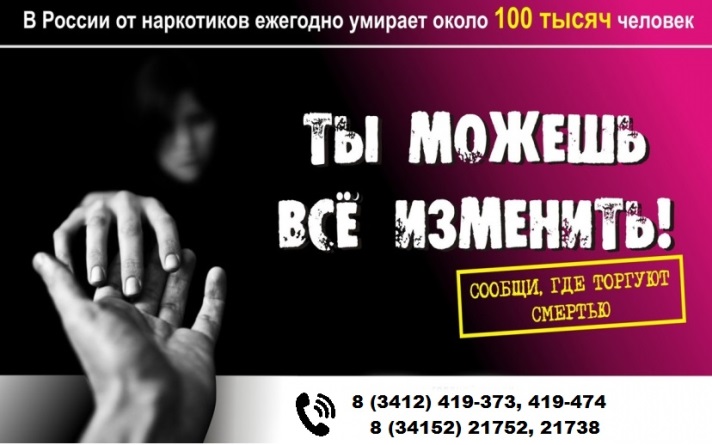 Акция «Сообщи, где торгуют смертью» стартует в Сюмсинском районеКомплекс профилактических мероприятий в рамках II этапа акции будет проведен с 11 по 22 ноября 2019 года на территории муниципального образования «Сюмсинский район». Мероприятия акции направлены на привлечение общественности к участию в противодействии незаконному обороту наркотиков и профилактике их немедицинского потребления.Антинаркотическая комиссия информирует о работе «телефонов доверия» - граждане круглосуточно могут сообщать о фактах продажи наркотических средств, адресах притонов, где употребляют наркотики, местах хранения и продажи наркосодержащих растений по телефону:8 (3412) 419-373, 419-474, с мобильных телефонов 102 — МВД по Удмуртской Республике;8 (34152) 21752, 21738 - ОП «Сюмсинское» МО МВД России «Увинский», круглосуточно;Также в рамках акции «Сообщи, где торгуют смертью!» можно получить консультативную и профилактическую помощь по вопросам немедицинского потребления наркотиков:8(3412) 715-333 - телефон доверия БУЗ УР «Республиканский наркологический диспансер МЗ УР»;8 (34152) 21825 – врач-нарколог БУЗ УР «Сюмсинская РБ МЗ УР».Администрацией района для поступления информации от граждан выделены телефоны:8 (34152) 2-16-08 (с 8.30 до 16.30) – секретарь районной Антинаркотической комиссии;8 (34152) 2-17-68 (с 8.30 до 16.30) - секретарь Комиссии по делам несовершеннолетних и защите их прав Администрации района;8 (34152) 2-16-42 (с 8.30 до 16.30) - психолог Молодежного центра «Светлана».Проявить активную жизненную позицию и внести свой вклад в противодействие незаконному обороту наркотиков - может каждый!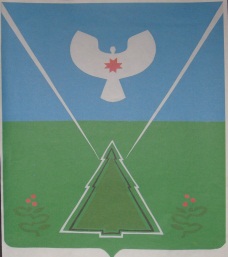                        НПА Администрации и Совета депутатов муниципального образования «Муки-Каксинское».                       НПА Администрации и Совета депутатов муниципального образования «Муки-Каксинское».                       НПА Администрации и Совета депутатов муниципального образования «Муки-Каксинское».Администрациямуниципального образования«Муки-Каксинское»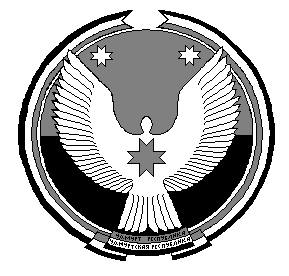  «Муки-Какси»муниципал кылдытэтлэнадминистрациезОб утверждении отчета об исполнении бюджета муниципального образования «Муки-Каксинское» за 2 квартал 2019 года ОТЧЕТ ОБ ИСПОЛНЕНИИ БЮДЖЕТА ОТЧЕТ ОБ ИСПОЛНЕНИИ БЮДЖЕТА ОТЧЕТ ОБ ИСПОЛНЕНИИ БЮДЖЕТА ОТЧЕТ ОБ ИСПОЛНЕНИИ БЮДЖЕТАКОДЫФорма по ОКУД0503117на 1 июля 2019 г.на 1 июля 2019 г.на 1 июля 2019 г.на 1 июля 2019 г.Дата01.07.2019Наименованиепо ОКПО  04316125финансового органа:Администрация муниципального образования "Муки-Каксинское"Администрация муниципального образования "Муки-Каксинское"Администрация муниципального образования "Муки-Каксинское"    Глава по БК671Наименование публично-правового образования: Бюджет муниципального образования "Муки-Каксинское"Бюджет муниципального образования "Муки-Каксинское"Бюджет муниципального образования "Муки-Каксинское"по ОКТМОПериодичность: месячная, квартальная, годоваяПериодичность: месячная, квартальная, годоваяЕдиница измерения: руб.по ОКЕИ  3831. ДОХОДЫ БЮДЖЕТА1. ДОХОДЫ БЮДЖЕТА1. ДОХОДЫ БЮДЖЕТА1. ДОХОДЫ БЮДЖЕТА1. ДОХОДЫ БЮДЖЕТА1. ДОХОДЫ БЮДЖЕТАНаименование показателяКод строкиКод дохода по бюджетной классификацииУтверждённые бюджетные 
назначенияИсполненоНеисполненные назначенияНаименование показателяКод строкиКод дохода по бюджетной классификацииУтверждённые бюджетные 
назначенияИсполненоНеисполненные назначения123456Доходы бюджета - всего
в том числе:010x3 840 386,001 875 096,641 966 474,73Налог на доходы физических лиц с доходов, источником которых является налоговый агент, за исключением доходов, в отношении которых исчисление и уплата налога осуществляются в соответствии со статьями 227, 227.1 и 228 Налогового кодекса Российской Федерации (сумма платежа (перерасчеты, недоимка и задолженность по соответствующему платежу, в том числе по отмененному)01018210102010011000110236 000,00120 361,30115 638,70Налог на доходы физических лиц с доходов, источником которых является налоговый агент, за исключением доходов, в отношении которых исчисление и уплата налога осуществляются в соответствии со статьями 227, 2271 и 228 Налогового кодекса Российской Федераци010182101020100121001100,000,290,00Налог на доходы физических лиц с доходов, полученных от осуществления деятельности физическими лицами, зарегистрированными в качестве индивидуальных предпринимателей, нотариусов, занимающихся частной практикой, адвокатов, учредивших адвокатские кабинеты010182101020200110001100,00301,600,00Налог на доходы физических лиц с доходов,  полученных физическими лицами, не являющимися налоговыми резидентами Российской Федерации*010182101020300110001100,001,600,00Налог на доходы физических лиц с доходов, полученных физическими лицами, не являющимися налоговыми резидентами Российской Федерации010182101020300130001100,002,500,00Налог на имущество физических лиц, взимаемый по ставкам, применяемым к объектам налогообложения, расположенным в границах сельских поселений01018210601030101000110112 000,001 847,23110 152,77Налог на имущество физических лиц, взимаемый по ставкам, применяемым к объектам налогообложения, расположенным в границах сельских поселений010182106010301021001100,00208,850,00Земельный налог с организаций, обладающих земельным участком, расположенным в границах сельских поселений (сумма платежа (перерасчеты, недоимка и задолженность по соответствующему платежу, в том числе по отмененному)01018210606033101000110110 000,0093 092,0016 908,00Земельный налог с организаций, обладающих земельным участком, расположенным в границах сельских поселений010182106060331021001100,0043,120,00Земельный налог с физических лиц, обладающих земельным участком, расположенным в границах сельских поселений0101821060604310100011070 000,003 767,5266 232,48Земельный налог с физических лиц, обладающих земельным участком, расположенным в границах сельских поселений010182106060431021001100,00627,410,00Прочие поступления от использования имущества, находящегося в собственности поселений (за исключением имущества муниципальных бюджетных и автономных учреждений, а также имущества муниципальных унитарных предприятий, в том числе казенных)010671111090451000001201 000,000,001 000,00Дотации бюджетам сельских поселений на выравнивание бюджетной обеспеченности010671202150011000001502 178 600,001 087 850,001 090 750,00Дотации бюджетам сельских поселений на поддержку мер по обеспечению сбалансированности бюджетов01067120215002100000150201 000,00150 000,0051 000,00Прочие субсидии бюджетам сельских поселений01067120229999100000150155 770,4163 577,6392 192,78Субвенции бюджетам сельских поселений на осуществление первичного воинского учета на территориях, где отсутствуют военные комиссариаты0106712023511810000015089 000,0052 100,0036 900,00Межбюджетные трансферты, передаваемые бюджетам сельских поселений из бюджетов муниципальных районов на осуществление части полномочий по решению вопросов местного значения в соответствии с заключенными соглашениями01067120240014100000150687 015,59301 315,59385 700,002. РАСХОДЫ БЮДЖЕТА2. РАСХОДЫ БЮДЖЕТА2. РАСХОДЫ БЮДЖЕТА2. РАСХОДЫ БЮДЖЕТА2. РАСХОДЫ БЮДЖЕТА2. РАСХОДЫ БЮДЖЕТА              Форма 0503117  с.2Наименование показателяКод строкиКод расхода
по бюджетной классификацииУтверждённые бюджетные 
назначенияИсполненоНеисполненные назначенияНаименование показателяКод строкиКод расхода
по бюджетной классификацииУтверждённые бюджетные 
назначенияИсполненоНеисполненные назначения123456Расходы бюджета - всего
    в том числе:200x3 901 886,001 487 509,122 414 376,88Фонд оплаты труда государственных (муниципальных) органов20067101029900060010121386 000,00161 810,76224 189,24Взносы по обязательному социальному страхованию на выплаты денежного содержания и иные выплаты работникам государственных (муниципальных) органов20067101029900060010129116 600,0044 692,0171 907,99Фонд оплаты труда государственных (муниципальных) органов20067101049900060030121455 600,00209 746,51245 853,49Взносы по обязательному социальному страхованию на выплаты денежного содержания и иные выплаты работникам государственных (муниципальных) органов20067101049900060030129137 500,0058 724,5078 775,50Прочая закупка товаров, работ и услуг20067101049900060030244211 300,0087 734,96123 565,04Уплата прочих налогов, сборов200671010499000600308521 000,00200,00800,00Уплата иных платежей200671010499000600308531 500,000,001 500,00Уплата налога на имущество организаций и земельного налога2006710104990006061085183 100,0041 758,0041 342,00Прочая закупка товаров, работ и услуг2006710113990006016024410 000,004 998,005 002,00Иные выплаты населению2006710113990006016036011 500,000,0011 500,00Прочая закупка товаров, работ и услуг20067101139900061940244500,000,00500,00Прочая закупка товаров, работ и услуг2006710310990006191024432 400,005 000,0027 400,00Прочая закупка товаров, работ и услуг200671040699000619502445 000,004 370,00630,00Прочая закупка товаров, работ и услуг20067104099900001380244155 770,4143 577,63112 192,78Прочая закупка товаров, работ и услуг20067104099900062510244674 000,00257 542,38416 457,62Прочая закупка товаров, работ и услуг200671040999000S138024415,594,3711,22Прочая закупка товаров, работ и услуг20067104129900061820244500,000,00500,00Прочая закупка товаров, работ и услуг200671041299000620102445 000,000,005 000,00Прочая закупка товаров, работ и услуг200671050199000621102441 000,000,001 000,00Прочая закупка товаров, работ и услуг200671050399000054002448 000,000,008 000,00Прочая закупка товаров, работ и услуг2006710503990006230024435 000,000,0035 000,00Прочая закупка товаров, работ и услуг2006710503990006232024430 000,0011 700,0018 300,00Прочая закупка товаров, работ и услуг20067105039900062330244238 000,000,00238 000,00Прочая закупка товаров, работ и услуг2006710503990006236024471 000,004 500,0066 500,00Иные межбюджетные трансферты200671080199000630305401 207 100,00538 650,00668 450,00Иные пенсии, социальные доплаты к пенсиям2006711001990006171031224 000,0012 000,0012 000,00Прочая закупка товаров, работ и услуг20067111019900061500244500,00500,000,00Результат исполнения бюджета (дефицит / профицит)450x-61 500,00387 587,520,00Администрациямуниципального образования«Муки-Каксинское» «Муки-Какся»муниципал кылдытэтлэнадминистрациезО   проведении  открытого аукциона  на  право заключения договора аренды муниципального              имущества муниципального           образования «Муки-Каксинское»№ п/пНаименование имуществаПлощадь,кв.мТехнические характеристики имуществаМесто расположения имуществаЦелевое назначение имуществаСрокдоговораТребование о внесении задатка 1Здание картофелехранилища849, 8Назначение: нежилое, 1 – этажный (подземных этажей – 0), материал стен – кирпичные, кадастровый номер: 18:20:036001:868Удмуртская Республика,Сюмсинский район,С. Муки-Какси, ул. Колхозная, 20 гПроизводственное   10 летнетАдминистрациямуниципального образования«Муки-Каксинское» «Муки-Какся»муниципал кылдытэтлэнадминистрациезО внесении изменения в Постановление Администрации муниципального образования «Муки-Каксинское» от 04.07.2019 г. № 22 «О   проведении  открытого аукциона  на  право заключения договора аренды муниципального              имущества муниципального           образования «Муки-Каксинское»Администрациямуниципального образования«Муки-Каксинское» «Муки-Какся»муниципал кылдытэтлэнадминистрациезОб утверждении отчета об исполнении бюджета муниципального образования «Муки-Каксинское» за первое полугодие 2019 года ОТЧЕТ ОБ ИСПОЛНЕНИИ БЮДЖЕТА ОТЧЕТ ОБ ИСПОЛНЕНИИ БЮДЖЕТА ОТЧЕТ ОБ ИСПОЛНЕНИИ БЮДЖЕТА ОТЧЕТ ОБ ИСПОЛНЕНИИ БЮДЖЕТАКОДЫФорма по ОКУД0503117на 1 июля 2019 г.на 1 июля 2019 г.на 1 июля 2019 г.на 1 июля 2019 г.Дата01.07.2019Наименованиепо ОКПО  04316125финансового органа:Администрация муниципального образования "Муки-Каксинское"Администрация муниципального образования "Муки-Каксинское"Администрация муниципального образования "Муки-Каксинское"    Глава по БК671Наименование публично-правового образования: Бюджет муниципального образования "Муки-Каксинское"Бюджет муниципального образования "Муки-Каксинское"Бюджет муниципального образования "Муки-Каксинское"по ОКТМОПериодичность: месячная, квартальная, годоваяПериодичность: месячная, квартальная, годоваяЕдиница измерения: руб.по ОКЕИ  3831. ДОХОДЫ БЮДЖЕТА1. ДОХОДЫ БЮДЖЕТА1. ДОХОДЫ БЮДЖЕТА1. ДОХОДЫ БЮДЖЕТА1. ДОХОДЫ БЮДЖЕТА1. ДОХОДЫ БЮДЖЕТАНаименование показателяКод строкиКод дохода по бюджетной классификацииУтверждённые бюджетные 
назначенияИсполненоНеисполненные назначенияНаименование показателяКод строкиКод дохода по бюджетной классификацииУтверждённые бюджетные 
назначенияИсполненоНеисполненные назначения123456Доходы бюджета - всего
в том числе:010x3 840 386,001 875 096,641 966 474,73Налог на доходы физических лиц с доходов, источником которых является налоговый агент, за исключением доходов, в отношении которых исчисление и уплата налога осуществляются в соответствии со статьями 227, 227.1 и 228 Налогового кодекса Российской Федерации (сумма платежа (перерасчеты, недоимка и задолженность по соответствующему платежу, в том числе по отмененному)01018210102010011000110236 000,00120 361,30115 638,70Налог на доходы физических лиц с доходов, источником которых является налоговый агент, за исключением доходов, в отношении которых исчисление и уплата налога осуществляются в соответствии со статьями 227, 2271 и 228 Налогового кодекса Российской Федераци010182101020100121001100,000,290,00Налог на доходы физических лиц с доходов, полученных от осуществления деятельности физическими лицами, зарегистрированными в качестве индивидуальных предпринимателей, нотариусов, занимающихся частной практикой, адвокатов, учредивших адвокатские кабинеты010182101020200110001100,00301,600,00Налог на доходы физических лиц с доходов,  полученных физическими лицами, не являющимися налоговыми резидентами Российской Федерации*010182101020300110001100,001,600,00Налог на доходы физических лиц с доходов, полученных физическими лицами, не являющимися налоговыми резидентами Российской Федерации010182101020300130001100,002,500,00Налог на имущество физических лиц, взимаемый по ставкам, применяемым к объектам налогообложения, расположенным в границах сельских поселений01018210601030101000110112 000,001 847,23110 152,77Налог на имущество физических лиц, взимаемый по ставкам, применяемым к объектам налогообложения, расположенным в границах сельских поселений010182106010301021001100,00208,850,00Земельный налог с организаций, обладающих земельным участком, расположенным в границах сельских поселений (сумма платежа (перерасчеты, недоимка и задолженность по соответствующему платежу, в том числе по отмененному)01018210606033101000110110 000,0093 092,0016 908,00Земельный налог с организаций, обладающих земельным участком, расположенным в границах сельских поселений010182106060331021001100,0043,120,00Земельный налог с физических лиц, обладающих земельным участком, расположенным в границах сельских поселений0101821060604310100011070 000,003 767,5266 232,48Земельный налог с физических лиц, обладающих земельным участком, расположенным в границах сельских поселений010182106060431021001100,00627,410,00Прочие поступления от использования имущества, находящегося в собственности поселений (за исключением имущества муниципальных бюджетных и автономных учреждений, а также имущества муниципальных унитарных предприятий, в том числе казенных)010671111090451000001201 000,000,001 000,00Дотации бюджетам сельских поселений на выравнивание бюджетной обеспеченности010671202150011000001502 178 600,001 087 850,001 090 750,00Дотации бюджетам сельских поселений на поддержку мер по обеспечению сбалансированности бюджетов01067120215002100000150201 000,00150 000,0051 000,00Прочие субсидии бюджетам сельских поселений01067120229999100000150155 770,4163 577,6392 192,78Субвенции бюджетам сельских поселений на осуществление первичного воинского учета на территориях, где отсутствуют военные комиссариаты0106712023511810000015089 000,0052 100,0036 900,00Межбюджетные трансферты, передаваемые бюджетам сельских поселений из бюджетов муниципальных районов на осуществление части полномочий по решению вопросов местного значения в соответствии с заключенными соглашениями01067120240014100000150687 015,59301 315,59385 700,002. РАСХОДЫ БЮДЖЕТА2. РАСХОДЫ БЮДЖЕТА2. РАСХОДЫ БЮДЖЕТА2. РАСХОДЫ БЮДЖЕТА2. РАСХОДЫ БЮДЖЕТА2. РАСХОДЫ БЮДЖЕТА              Форма 0503117  с.2Наименование показателяКод строкиКод расхода
по бюджетной классификацииУтверждённые бюджетные 
назначенияИсполненоНеисполненные назначенияНаименование показателяКод строкиКод расхода
по бюджетной классификацииУтверждённые бюджетные 
назначенияИсполненоНеисполненные назначения123456Расходы бюджета - всего
    в том числе:200x3 990 886,001 523 288,292 467 597,71Фонд оплаты труда государственных (муниципальных) органов20067101029900060010121386 000,00161 810,76224 189,24Взносы по обязательному социальному страхованию на выплаты денежного содержания и иные выплаты работникам государственных (муниципальных) органов20067101029900060010129116 600,0044 692,0171 907,99Фонд оплаты труда государственных (муниципальных) органов20067101049900060030121455 600,00209 746,51245 853,49Взносы по обязательному социальному страхованию на выплаты денежного содержания и иные выплаты работникам государственных (муниципальных) органов20067101049900060030129137 500,0058 724,5078 775,50Прочая закупка товаров, работ и услуг20067101049900060030244211 300,0087 734,96123 565,04Уплата прочих налогов, сборов200671010499000600308521 000,00200,00800,00Уплата иных платежей200671010499000600308531 500,000,001 500,00Уплата налога на имущество организаций и земельного налога2006710104990006061085183 100,0041 758,0041 342,00Прочая закупка товаров, работ и услуг2006710113990006016024410 000,004 998,005 002,00Иные выплаты населению2006710113990006016036011 500,000,0011 500,00Прочая закупка товаров, работ и услуг20067101139900061940244500,000,00500,00Фонд оплаты труда государственных (муниципальных) органов2006710203990005118012161 100,0027 944,0533 155,95Взносы по обязательному социальному страхованию на выплаты денежного содержания и иные выплаты работникам государственных (муниципальных) органов2006710203990005118012919 200,007 835,1211 364,88Прочая закупка товаров, работ и услуг200671020399000511802448 700,000,008 700,00Прочая закупка товаров, работ и услуг2006710310990006191024432 400,005 000,0027 400,00Прочая закупка товаров, работ и услуг200671040699000619502445 000,004 370,00630,00Прочая закупка товаров, работ и услуг20067104099900001380244155 770,4143 577,63112 192,78Прочая закупка товаров, работ и услуг20067104099900062510244674 000,00257 542,38416 457,62Прочая закупка товаров, работ и услуг200671040999000S138024415,594,3711,22Прочая закупка товаров, работ и услуг20067104129900061820244500,000,00500,00Прочая закупка товаров, работ и услуг200671041299000620102445 000,000,005 000,00Прочая закупка товаров, работ и услуг200671050199000621102441 000,000,001 000,00Прочая закупка товаров, работ и услуг200671050399000054002448 000,000,008 000,00Прочая закупка товаров, работ и услуг2006710503990006230024435 000,000,0035 000,00Прочая закупка товаров, работ и услуг2006710503990006232024430 000,0011 700,0018 300,00Прочая закупка товаров, работ и услуг20067105039900062330244238 000,000,00238 000,00Прочая закупка товаров, работ и услуг2006710503990006236024471 000,004 500,0066 500,00Иные межбюджетные трансферты200671080199000630305401 207 100,00538 650,00668 450,00Иные пенсии, социальные доплаты к пенсиям2006711001990006171031224 000,0012 000,0012 000,00Прочая закупка товаров, работ и услуг20067111019900061500244500,00500,000,00Результат исполнения бюджета (дефицит / профицит)450x-150 500,00351 808,350,00Должность 1 ________________ Исполнитель 1

Должность 2 ________________ Исполнитель 2Должность 1 ________________ Исполнитель 1

Должность 2 ________________ Исполнитель 2Должность 1 ________________ Исполнитель 1

Должность 2 ________________ Исполнитель 2Должность 1 ________________ Исполнитель 1

Должность 2 ________________ Исполнитель 2Должность 1 ________________ Исполнитель 1

Должность 2 ________________ Исполнитель 2Должность 1 ________________ Исполнитель 1

Должность 2 ________________ Исполнитель 2Администрациямуниципального образования«Муки-Каксинское» «Муки-Какся»муниципал кылдытэтлэнадминистрациезО разработке  проекта планировки и проекта межевания территории по объекту: «Газораспределительные сети с. Муки-Какси, ст. Сюрек Сюмсинского района Удмуртской РеспубликиАдминистрациямуниципального образования«Муки-Каксинское» «Муки-Какся»муниципал кылдытэтлэнадминистрациезО   проведении  открытого аукциона  на  право заключения договора аренды муниципального              имущества муниципального           образования «Муки-Каксинское»№ п/пНаименование имуществаПлощадь,кв.мТехнические характеристики имуществаМесто расположения имуществаЦелевое назначение имуществаСрокдоговораТребование о внесении задатка 1Здание картофелехранилища849, 8Назначение: нежилое, 1 – этажный (подземных этажей – 0), материал стен – кирпичные, кадастровый номер: 18:20:036001:868Удмуртская Республика,Сюмсинский район,С. Муки-Какси, ул. Колхозная, 20 гПроизводственное   10 летнетАдминистрациямуниципального образования«Муки-Каксинское» «Муки-Какся»муниципал кылдытэтлэнадминистрациезО внесении изменений в постановление Администрации муниципального образования «Муки-Каксинское»  от  22 августа 2016  № 48   «Об утверждении Порядка формирования, утверждения и ведения плана-графика  закупок товаров, работ, услуг для обеспечения муниципальных  нужд муниципального образования «Муки-Каксинское»Администрациямуниципального образования«Муки-Каксинское» «Муки-Какси»муниципал кылдытэтлэнадминистрациезГлавамуниципального образования«Муки-Каксинское»«Муки-Какси»муниципал кылдытэтлэнтöроезО проведении месячника гражданской  защиты и пожарной безопасности на территории муниципального образования «Муки-Каксинское»№п/пНаименование мероприятийДатапроведенияИсполнители12341.Подготовка проекта постановления    Администрации муниципального образования о проведении «Месячника гражданской зашиты и пожарной безопасности»Август-сентябрьАдминистрация муниципального образования2.Доведение до организаций постановления Администрации муниципального образования и положения о Месячника гражданской зашиты и пожарной безопасности,  плана его проведенияАвгуст-сентябрьАдминистрация муниципального образования3.Опубликование в СМИ материалов с разъяснениями целей и задач  Месячника гражданской зашиты и пожарной безопасности.сентябрьАдминистрация муниципального образования4.В организациях создать комиссии по  проведению Месячника гражданской зашиты и пожарной безопасности, разработать планы его проведения.сентябрьРуководители организаций5.Оказать методическую помощь организациям в подготовке и проведении мероприятий Месячника гражданской зашиты и пожарной безопасности.сентябрьАдминистрация муниципального образования6.Рекомендовать провести в библиотеках и клубных учреждениях выставки плакатов и других наглядных пособий по тематике гражданской обороны, чрезвычайным ситуациям, пожарной безопасности.в течениемесяцаЗаведующие СКБиблиотекарь7.В организациях для популяризации гражданской защиты изготовить или обновить стенды и разместить их на видных местахв течениемесяцаРуководителиорганизаций8.В организациях обновить, а где необходимо – оборудовать заново уголки гражданской защитыв течениемесяцаРуководителиорганизаций9.Рекомендовать в образовательных учреждениях провести с учащимися викторины, конкурсы, соревнования по курсу обеспечение безопасности жизнедеятельности с поощрением победителей.в течениемесяцаМКОУ «Муки-Каксинская ООШ»10.Завершить обучение рабочих, служащих и остального населения района по тематике на текущий год. Провести итоговые беседы. в течениемесяцаРуководителиорганизаций11.Организовать сбор фото и печатных материалов по проведению Месячника гражданской зашиты и пожарной безопасности в  районе, организациях, учебных заведениях и жилом секторе. Подготовить отчет о выполненных мероприятиях в вышестоящую инстанциюв ходемесячникаАдминистрация муниципального образования12.Представить отчетные материалы по проведению Месячника  в отдел ГО и ЧС Администрации муниципального образования «Сюмсинский район»октябрьАдминистрация муниципального образованияКодНаименование источниковСумма на 2019 годСумма на 2020 годСумма на 2021 год000 01 05 00 00 00 0000 000Изменение остатков средств на счетах по учету средств бюджета0,00,00,0000 01 05 00 00 00 0000 500Увеличение остатков средств бюджетов-4 183,4-3 590,4-3 640,2000 01 05 02 00 00 0000510Увеличение прочих остатков средств бюджетов-4 183,4-3 590,4-3 640,2000 01 05 02 01 00 0000510Увеличение прочих остатков денежных средств бюджетов-4 183,4-3 590,4-3 640,2000 01 05 02 01 10 0000510Увеличение прочих остатков денежных средств бюджетов поселений-4 183,4-3 590,4-3 640,2000 01 05 00 00 00 0000600Уменьшение остатков средств бюджетов4 353,93 590,43 640,2000 01 05 02 00 00 0000600Уменьшение прочих остатков средств бюджетов4 353,93 590,43 640,2000 01 05 02 01 00 0000610Уменьшение прочих остатков денежных средств бюджетов4 353,93 590,43 640,2000 01 05 02 01 10 0000610Уменьшение прочих остатков денежных  средств бюджетов поселений4 353,93 590,43 640,2ИТОГО170,50,00,0Код КБКНаименованиесуммаКод КБКБезвозмездные поступлениясумма20229999100101150Прочие субсидии бюджетам сельских поселений280,011705050100304180Прочие неналоговые доходы бюджетов сельских поселений (добровольные пожертвования физических лиц - населения (жителей) на реализацию проекта развития общественной инфраструктуры, основанного на местной инициативе)42,011705050100404180Прочие неналоговые доходы бюджетов сельских поселений (добровольные пожертвования юридических лиц (индивидуальных предпринимателей, крестьянских (фермерских) хозяйств) на реализацию проекта развития общественной инфраструктуры, основанного на местной инициативе)30,0Итого352,0НазваниеГлаваРазделПодразделЦелевая статьяВид расходовСумма на 2019 годАдминистрация муниципального образования «Муки-Каксинское»671372,0Общегосударственные вопросы6710120,0Функционирование Правительства Российской Федерации, высших исполнительных органов государственной власти субъектов Российской Федерации, местных администраций671010420,0Непрограммное направление деятельности6710104990000000020,0Центральный аппарат6710104990006003020,0Прочая закупка товаров, работ и услуг для обеспечения государственных (муниципальных) нужд6710104990006003024420,0Жилищно-коммунальное хозяйство6710500352,0Благоустройство6710503352,0Непрограммное направление деятельности67105039900000000352,0Поддержка проектов местных инициатив на территории муниципального образования населением населенного пункта, находящегося на территории муниципального образования6710503990006237042,0Прочая закупка товаров, работ и услуг для обеспечения государственных (муниципальных) нужд6710503990006237024442,0Поддержка проектов местных инициатив на территории муниципального образования юридическими лицами (индивидуальными предпринимателями, крестьянскими (фермерскими) хозяйствами), предоставившие средства для реализации проекта 6710503990006238024430,0Прочая закупка товаров, работ и услуг для обеспечения государственных (муниципальных) нужд6710503990006238024430,0Реализация проектов инициативного бюджетирования в муниципальных образованиях Удмуртской Республики67105039900008810280,0Бюджетные инвестиции в объекты капитального строительства государственной (муниципальной) собственности67105039900008810414248,4Прочая закупка товаров, работ и услуг для обеспечения государственных (муниципальных) нужд6710503990000881024431,6Итого372,0Наименование расходовРаздел, подразделЦелевая статьяВид расходовСумма (+,-)Общегосударственные вопросы010420,0Функционирование Правительства Российской Федерации, высших исполнительных органов государственной власти субъектов Российской Федерации, местных администраций010420,0Непрограммное направление деятельности0104990000000020,0Центральный аппарат0104990006003020,0Прочая закупка товаров, работ и услуг для обеспечения государственных (муниципальных) нужд0104990006003024420,0Жилищно-коммунальное хозяйство0500352,0Благоустройство0503352,0Непрограммное направление деятельности05039900000000352,0Поддержка проектов местных инициатив на территории муниципального образования населением населенного пункта, находящегося на территории муниципального образования0503990006237042,0Прочая закупка товаров, работ и услуг для обеспечения государственных (муниципальных) нужд0503990006237024442,0Поддержка проектов местных инициатив на территории муниципального образования юридическими лицами (индивидуальными предпринимателями, крестьянскими (фермерскими) хозяйствами), предоставившие средства для реализации проекта 0503990006238024430,0Прочая закупка товаров, работ и услуг для обеспечения государственных (муниципальных) нужд0503990006238024430,0Реализация проектов инициативного бюджетирования в муниципальных образованиях Удмуртской Республики05039900008810280,0Бюджетные инвестиции в объекты капитального строительства государственной (муниципальной) собственности05039900008810414248,4Прочая закупка товаров, работ и услуг для обеспечения государственных (муниципальных) нужд0503990000881024431,6Итого372,0№РайонМуниципальное образование Населенный пунктНазвание улицыНомер 1Сюмсинский Муки-Каксинскоесело Муки-КаксиКолхозная8а2Сюмсинский Муки-Каксинскоесело Муки-КаксиСадовая1а3Сюмсинский Муки-Каксинскоесело Муки-КаксиПолевая29а4Сюмсинский Муки-Каксинскоестанция СюрекПролетарская2а5Сюмсинский Муки-Каксинскоестанция СюрекЛенина2а6Сюмсинский Муки-Каксинскоестанция СюрекЗаречная11аСовет депутатовмуниципального образования«Муки-Каксинское»«Муки-Какси» муниципал кылдытэтысьдепутатъёслэн кенешсыУчредитель:Совет депутатов муниципального образования «Муки –Каксинское»Адрес редакции и издателя:Удмуртская  Республика, Сюмсинский район, с. Муки-Какси, ул. Колхозная, 13в/1Тел. (34152) 5-01-45Выходит раз в два месяцаГлавный редактор: Сидорова А.П.Учредитель:Совет депутатов муниципального образования «Муки –Каксинское»Адрес редакции и издателя:Удмуртская  Республика, Сюмсинский район, с. Муки-Какси, ул. Колхозная, 13в/1Тел. (34152) 5-01-45БесплатноТираж 8 экземпляровПодписано в печать:30.09.2019 г.